SIMAP DATA 2019https://unhsimap.org/cmap/footprint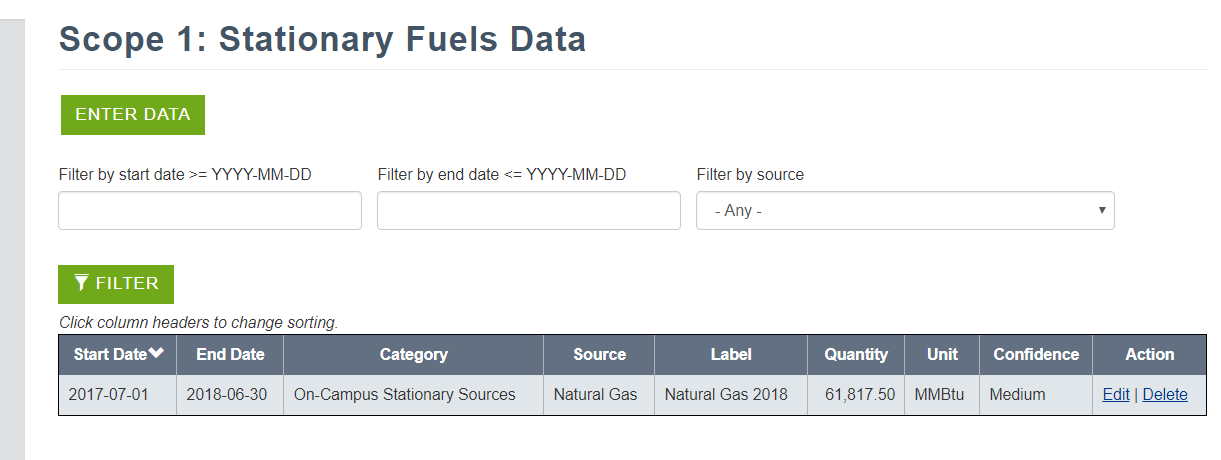 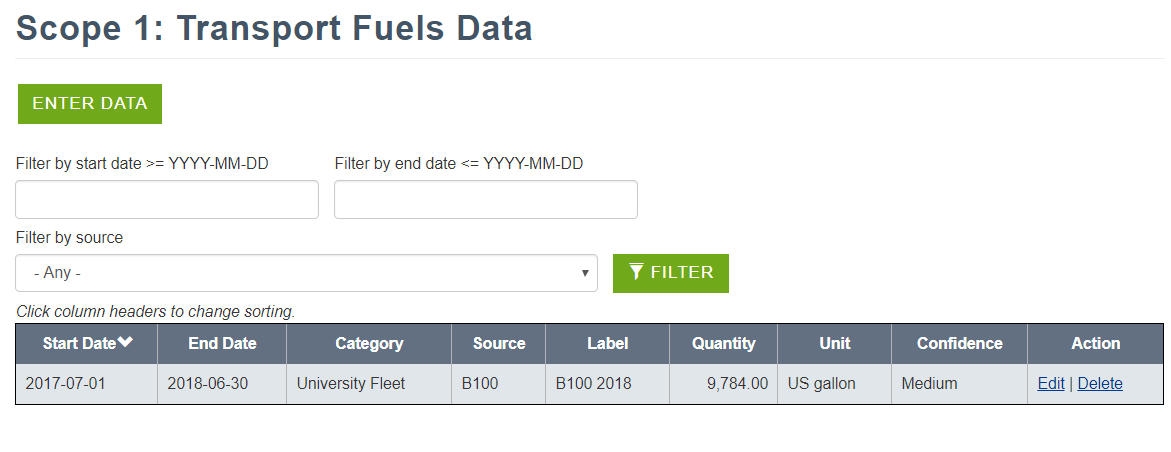 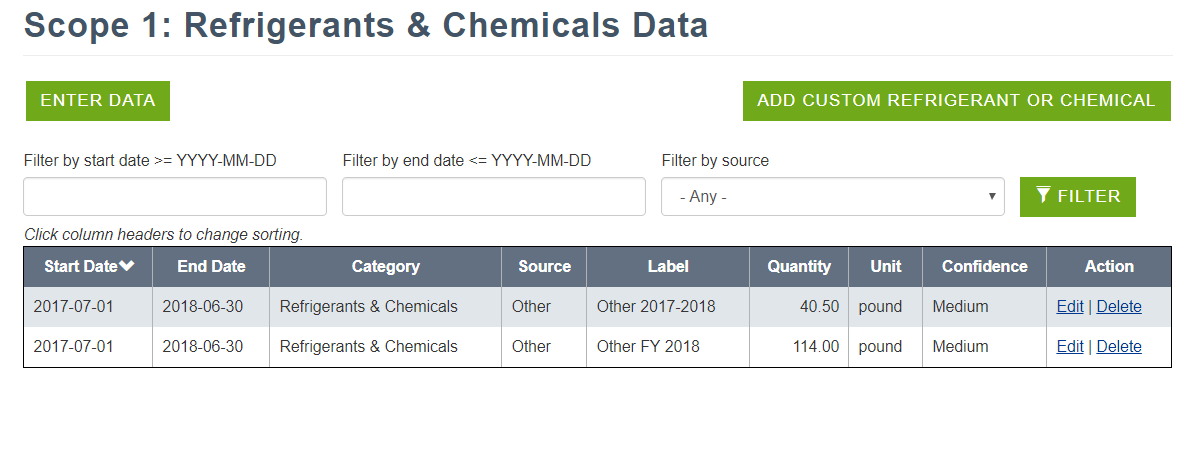 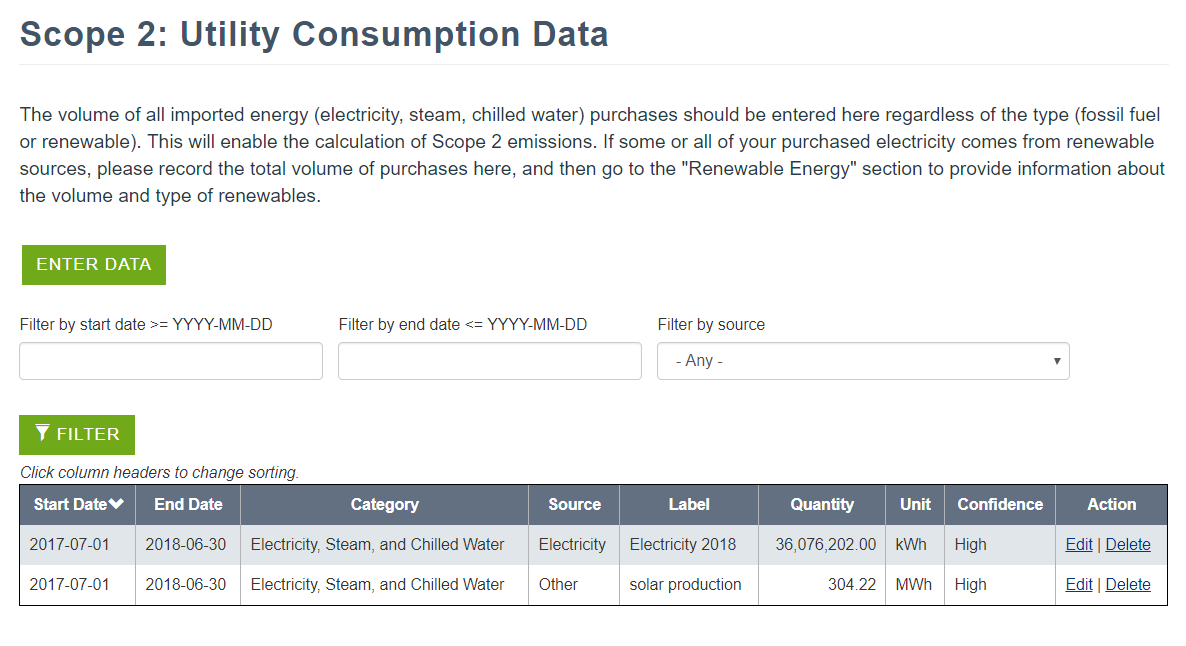 RESULTS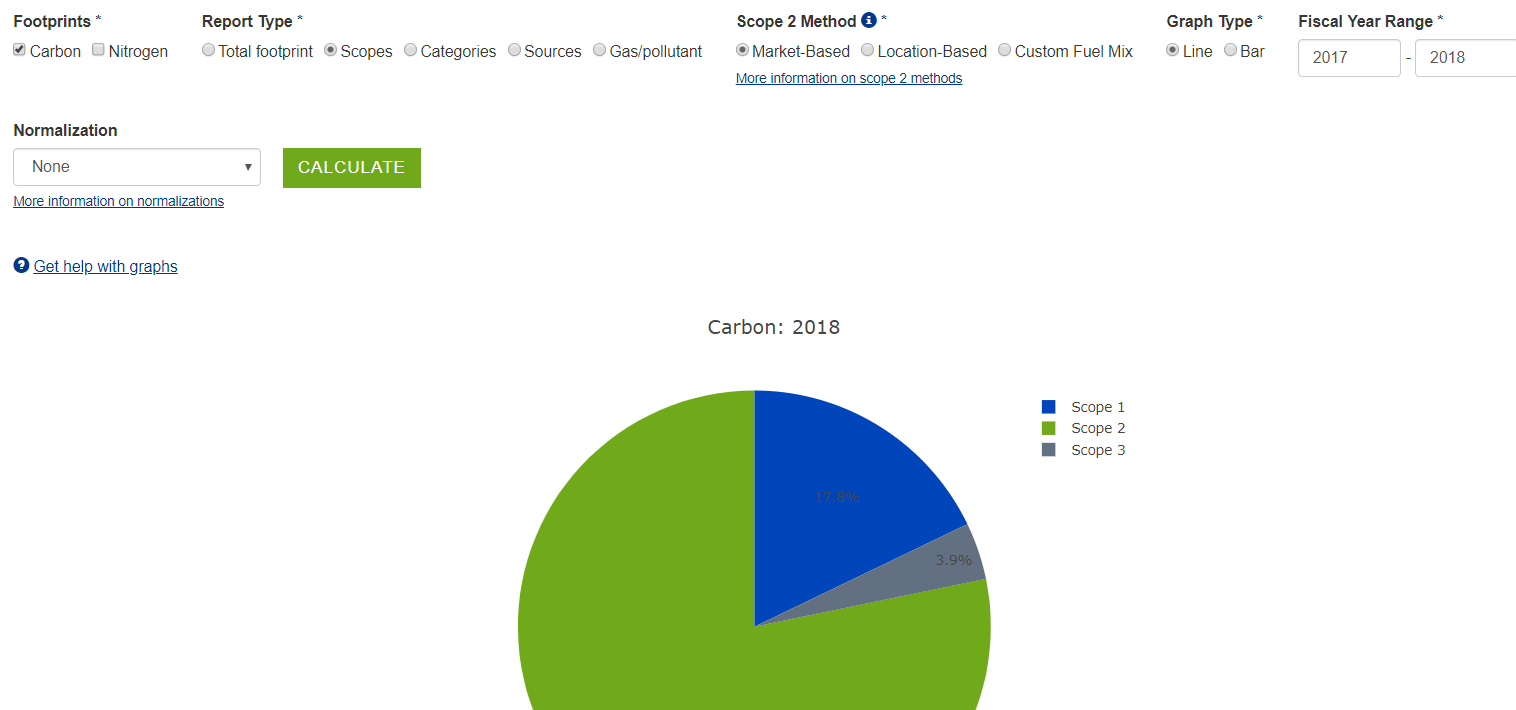 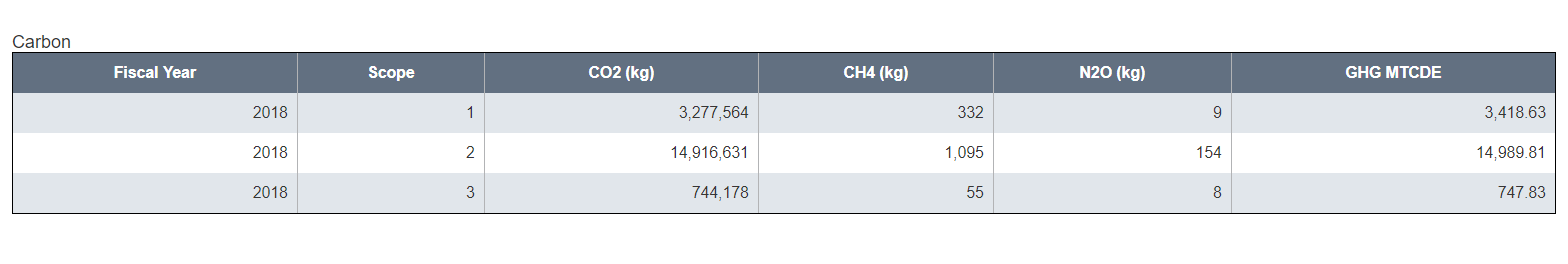 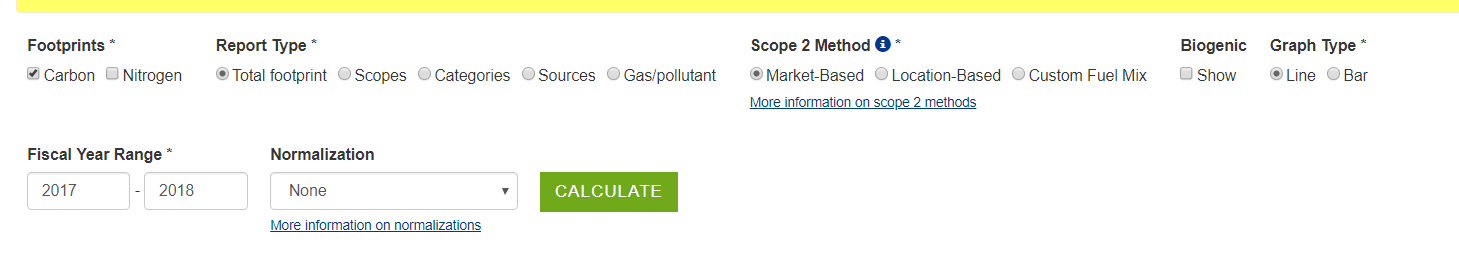 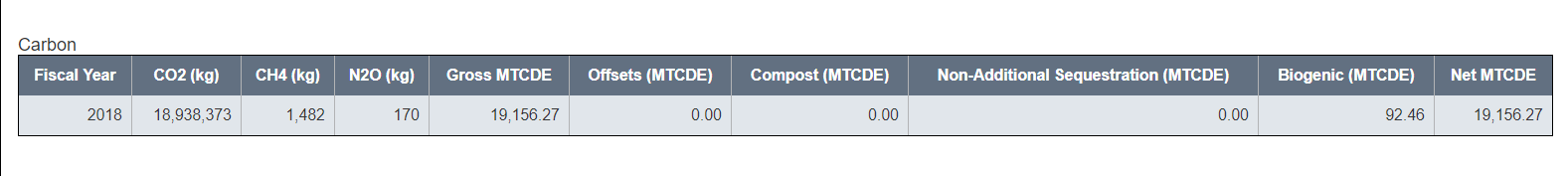 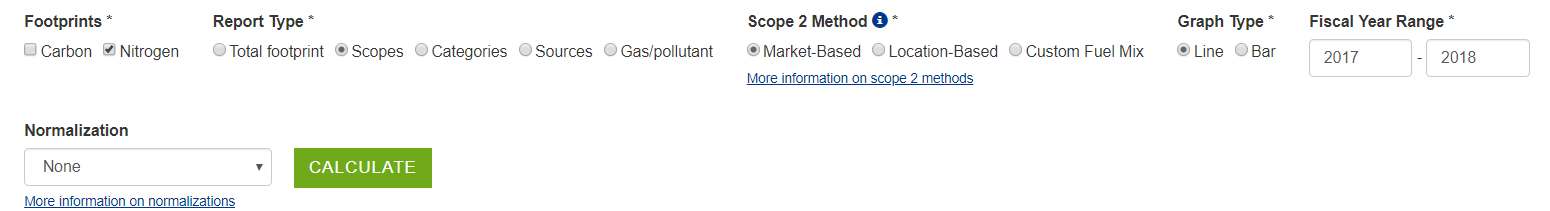 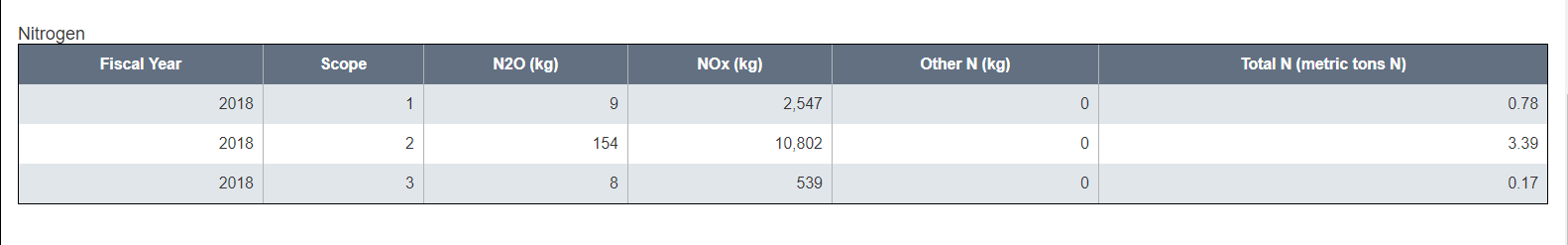 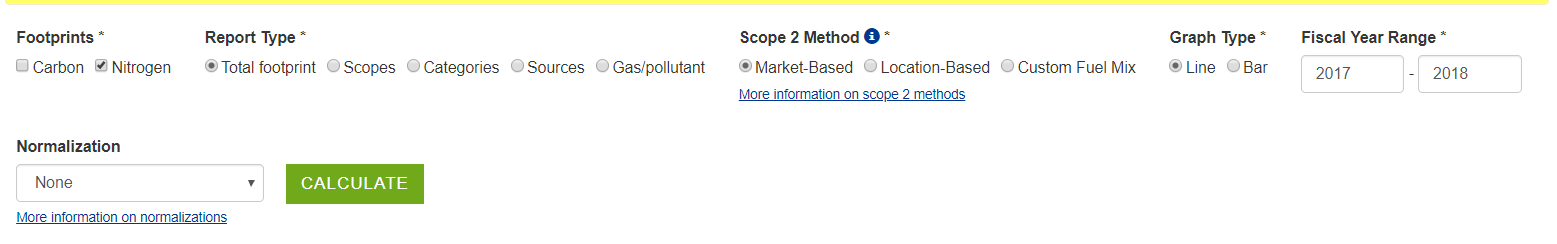 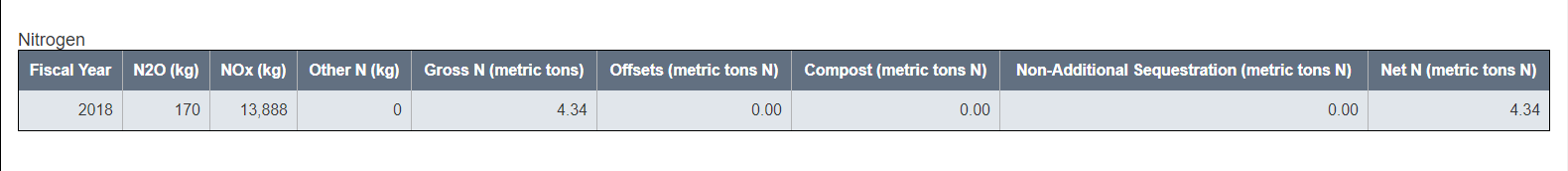 These were entered into Scope 1 and Scope 2 as directed in 2017 by UNH SIMAP rep (Yulia), so followed same criteria for STARS entries. No normalizations